Publicado en Barcelona el 04/03/2021 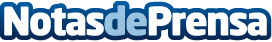 Repara tu Deuda cancela 60.316 € con deuda pública en Barcelona con la Ley de la Segunda OportunidadEs el despacho de abogados que más casos ha llevado en España, el 89% del totalDatos de contacto:David Guerrero655956735Nota de prensa publicada en: https://www.notasdeprensa.es/repara-tu-deuda-cancela-60-316-con-deuda_1 Categorias: Nacional Derecho Finanzas Cataluña http://www.notasdeprensa.es